Deposited Papers Clerk House of Lords LibraryDeposited Papers Clerk House of Commons Library 									01 November 2019Dear Deposited Papers Clerks, During the course of Second Reading of the Northern Ireland Budget Bill, I committed to responding to the points that Lord Lexden and others raised in relation to the renewable heat incentive scheme in Northern Ireland and placing a copy of my response in the House library. I would therefore be grateful if the attached correspondence could be placed in both libraries of the House. Yours sincerely, 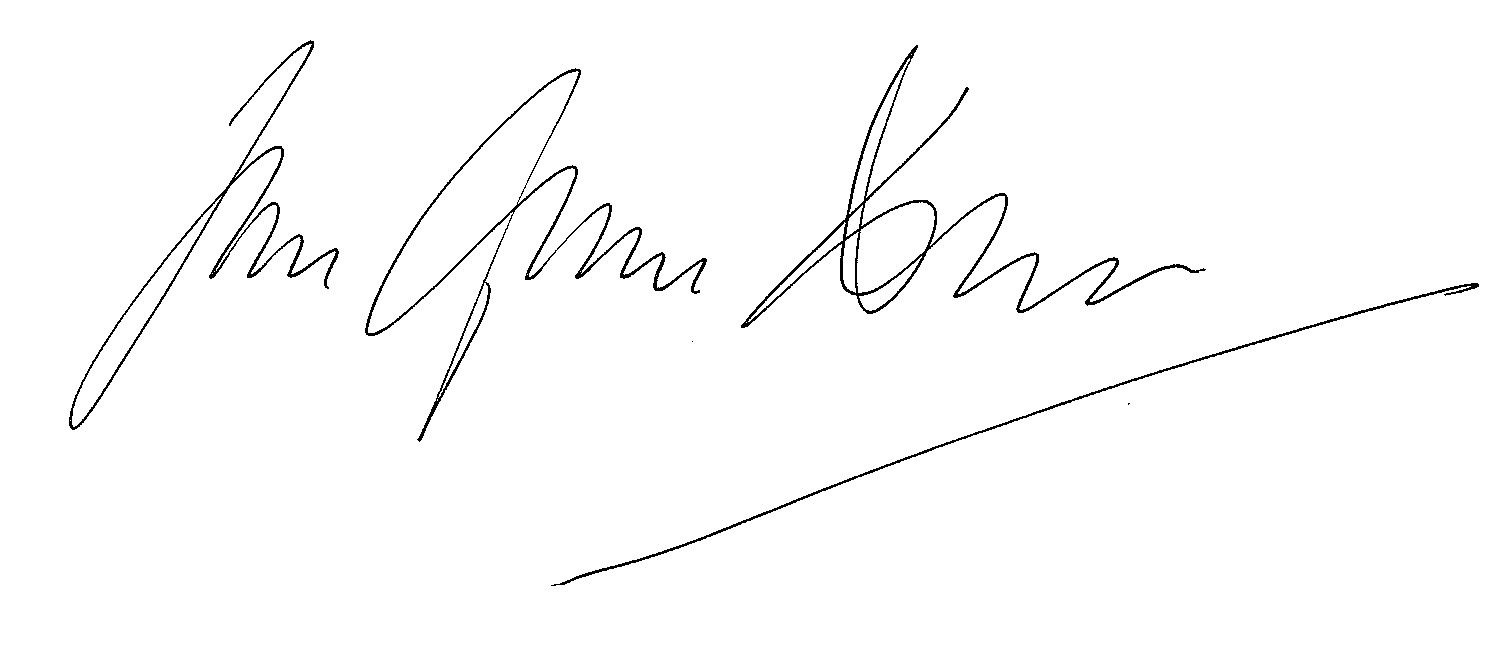 LORD DUNCAN OF SPRINGBANKPARLIAMENTARY UNDER-SECRETARY OF STATE FOR NORTHERN IRELAND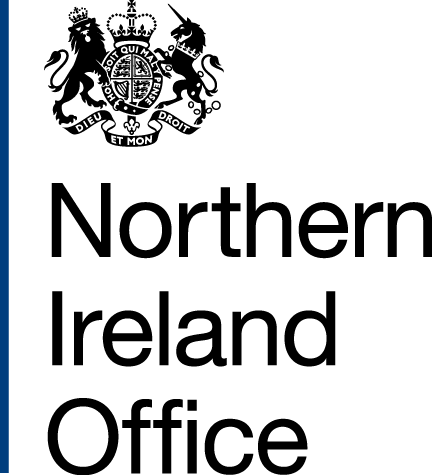 Lord Duncan of Springbank Parliamentary Under-Secretary of State for Northern Ireland1 Horse Guards RoadLondonSW1 2HQT 020 7210 0206Stormont HouseBelfast BT4 3SHE min.duncan@nio.gov.ukwww.gov.uk/nio@niopressoffice